TIRGUS IZPĒTES NOTEIKUMIreprezentācijas materiālu iegāde projekta Nr. LLI-468 “Solis uz priekšu: attīstot personīgos resursus un nodarbinātībai nepieciešamās prasmes” (I can work)  publicitātes nodrošināšanaiRīgā, 2021. gada 16. aprīlīTIRGUS IZPĒTES VEICĒJSPAKALPOJUMSIepirkuma priekšmets ir reprezentācijas materiālu piegāde (turpmāk – Iepirkuma priekšmets).Iepirkuma priekšmeta apraksts pievienots tirgus izpētes noteikumu (turpmāk – noteikumi) 1.pielikumā „Tehniskā specifikācija”.CPV kods: 39294100-0 Informācijas un reklāmas produktiIepirkuma priekšmeta piegāde tiek finansēta no INTERREG V-A Latvijas - Lietuvas pārrobežu sadarbības programmas 2014.-2020. gadam līdzfinansētā projekta Nr. LLI-468 “Solis uz priekšu: attīstot personīgos resursus un nodarbinātībai nepieciešamās prasmes” (I can work).Piegādes termiņš: atbilstoši noteikumu 1. pielikumā norādītajam.PIEDĀVĀJUMA IZVĒLES KRITĒRIJSPiedāvājuma izvēles kritērijs ir saimnieciski visizdevīgākais piedāvājums, kura noteikšanai tiks izmantota cena, kā piedāvājumu atlases kritērijs. PIEDĀVĀJUMA IESNIEGŠANAS NOTEIKUMIPiedāvājums iesniedzams līdz 2021. gada 22. aprīlim nosūtot aizpildītu pieteikuma formu (2. pielikums) un piedāvājumu uz e-pastu: ilona.talente@kurzemesregions.lv.5. PIEDĀVĀJUMA IZVĒRTĒŠANA, LĒMUMA PIEŅEMŠANA UN IEPIRKUMA LĪGUMA SLĒGŠANA5.1. Piedāvājuma izvērtēšanas pamatnoteikumiPēc piedāvājumu iesniegšanas termiņa beigām notiks piedāvājumu izskatīšana un izvērtēšana. Tirgus izpētes veicējam, pēc piedāvājumu saņemšanas, ir tiesības veikt sarunas ar pretendentiem par piedāvājumu uzlabošanu un iepirkuma līguma noteikumiem. Tirgus izpētes veicējam jebkurā brīdī līdz galīgā lēmuma pieņemšanai par tirgus izpētes rezultātiem ir tiesības uzaicināt citus pretendentus iesniegt piedāvājumus, kā arī uzaicināt viņus uz sarunām. Tirgus izpētes veicējam ir tiesības sarunas veikt tikai ar tiem pretendentiem, kuru iesniegtie piedāvājumi ir potenciāli visizdevīgākie. Tirgus izpētes veicējs ir tiesīgs uzsākt sarunas arī ar pretendentu, ar kuru iepriekš sarunas netika veiktas.Tirgus izpētes veicējs lūdz pretendentus, ar kuriem notikušas sarunas, apstiprināt savu gala piedāvājumu, ja uzskata, ka ir iegūts tā vajadzībām atbilstošs piedāvājums. No iesniegtajiem piedāvājumiem tiks izvēlēts saimnieciski visizdevīgākais piedāvājums. Tirgus izpētes veicējs izvēlas darba uzdevumam atbilstošāko piedāvājumu ar zemāko cenu. Tirgus izpētes veicējam ir tiesības pārtraukt tirgus izpēti, ja piedāvātā cena pārsniedz tirgus izpētes veicēja budžeta iespējas vai ja nav iespējams saņemt Tirgus izpētes veicējam vajadzībām atbilstošu piedāvājumu. Ja pretendents, kurš ir iesniedzis noteikumu prasībām atbilstošu piedāvājumu, ir atzīts par uzvarētāju tirgus izpētē, nenoslēdz iepirkuma līgumu, Tirgus izpētes veicējam ir tiesības izvēlēties nākamo piedāvājumu ar zemāko cenu.5.2. Tirgus izpētes rezultātu paziņošanaTriju darbdienu laikā pēc tirgus izpētes rezultātu apstiprināšanas, Tirgus izpētes veicējs informē visus pretendentus par tirgus izpētes rezultātiem.5.3. Iepirkuma līguma slēgšanaPasūtītājs slēdz iepirkuma līgumu ar pretendentu, pamatojoties uz Tehnisko specifikāciju, pretendenta iesniegto piedāvājumu, saskaņā ar šādiem noteikumiem, ja Tirgus izpētes veicējs un pretendents sarunās nav vienojušies par citiem noteikumiem:Piedāvātā pakalpojuma cena bez pievienotās vērtības nodokļa ir nemainīga visā iepirkuma līguma darbības laikā;Pasūtītāji norēķinās ar izpildītāju 15 dienu laikā no rēķina izrakstīšanas un pieņemšanas – nodošanas akta parakstīšanas dienas;Pasūtītājam ir tiesības samazināt izpildītājam veicamo maksājumu par pakalpojuma sniegšanu, ja pakalpojums nav bijis nodrošināts atbilstoši Tehniskajai specifikācijai. Pieņemšanas un nodošanas aktā tiek fiksētas atkāpes no Tehniskajā specifikācijā noteiktajām prasībām. Izmaksas tiek aprēķinātas, veicot attiecīgo pakalpojumu sniedzēju cenu aptauju, vai pieaicina nozares lietpratēju, kas var noteikt izmaksu apmēru. Izpildītājs var izteikt iebildumus pret izmaksu apmēru, bet, ja Puses nevar vienoties pasūtītāju noteiktā termiņā par izmaksu apmēru, pasūtītājiem ir tiesības nepieņemt attiecīgos pakalpojumus un neveikt to apmaksu.Iepirkuma līguma slēgšanas laiks tiks noteikts, pretendentam un Tirgus izpētes veicējam vienojoties.Tirgus izpētes veicējam ir tiesības slēgt līgumu tikai par daļu no kopējā darba apjoma.pielikums TEHNISKĀ SPECIFIKĀCIJAPROJEKTA APRAKSTS Projekta mērķis ir – attīstīt cilvēku ar invaliditāti prasmes, veicināt izpratni par cilvēku ar invaliditāti spēju iesaistīties darba tirgū, būt līdzvērtīgiem sabiedrības locekļiem. Detalizēta informācija par projektu pieejama saitē: https://www.kurzemesregions.lv/projekti/socialas-joma/i-can-work/Detalizēts iepirkuma priekšmeta apraksts iekļauts darba uzdevumā. DARBA UZDEVUMSVispārīgās prasības:Reprezentācijas materiālu izgatavošanu un apdruku saskaņā ar darba uzdevumu. Provizoriskais izpildes termiņš: 07.05.2021. Materiālu krāsa, apdrukas izskats un novietojums pirms pasūtījuma izpildes saskaņojams ar pasūtītāju. Daļai reprezentācijas materiālu apdruka veicama latviešu valodā, daļai – lietuviešu valodā, daļai angļu, latviešu lietuviešu valodās.Darba uzdevumsPasūtītājam nepieciešami šādi reprezentācijas materiāli:* Reprezentācijas materiālu attēliem ir informatīva nozīme.Pasūtītājs var izvēlēties iegādāties tikai daļu no augstākminētajiem materiāliem. Piegādātājs var izvēlēties iesniegt cenas piedāvājumu tikai par daļu no augstākminētajiem materiāliem.Uz reprezentācijas materiāliem nepieciešams nodrošināt šādu apdruku:a) teksts “I can work” ar logo – vienkrāsains;b) logo (piegādātājam nepieciešams izveidot vienkāršotu logo dizainu, kas raksturo darba prasmju apguvi) – vienkrāsains;c) Interreg V-A Latvijas – Lietuvas pārrobežu sadarbības programmas 2014.-2020.g. logo – vienkrāsains.Reprezentācijas materiālam - sejas maskai: a) punktā minētais teksts jāuzdrukā angļu, latviešu, lietuviešu valodās un c) punktā minētais teksts latviešu un lietuviešu valodās.pielikumsPIETEIKUMSreprezentācijas materiālu iegāde projekta Nr. LLI-468 “Solis uz priekšu: attīstot personīgos resursus un nodarbinātībai nepieciešamās prasmes” (I can work)  publicitātes nodrošināšanaiPretendents: Pretendents apliecina, ka nav tādu apstākļu, kuri liegtu iesniegt piedāvājumu un pildīt Tehniskajā specifikācijā norādītās prasības.Pretendents apņemas nodrošināt reprezentācijas materiālu izgatavošanas saskaņā ar darba uzdevumu.Iesniedzot pieteikumu, pretendents piekrīt, ka Tirgus izpētes veicējs komunikācijai ar pretendentu izmantos šajā pieteikumā norādīto elektroniskā pasta adresi un telefona numuru. Pretendents apliecina, ka tam ir nepieciešamie speciālisti un resursi, lai kvalitatīvi veiktu darba uzdevumu. Pretendents ir aicināts iesniegt savu piedāvājumu dalībai tirgus izpētē, aizpildot tabulu ar indikatīvo cenu piedāvājumu (norādot izmaksas par  materiālu daudzum  100 gab.) katram no piedāvātajiem reprezentācijas priekšmetiem:Piedāvātajā cenā jāiekļauj visas ar piegādi (t.sk. apdruku, logo)  nodrošināšanu saistītās izmaksas, ņemot vērā iepriekš minētās prasības. Piegāde veicama uz Kurzemes plānošanas reģiona biroju, adrese: Valguma iela 4a, Rīga.PasūtītājsKurzemes plānošanas reģionsJuridiskā adreseAvotu iela 12, Saldus, Saldus novads, LV-3801Reģistrācijas Nr.90002183562KontaktiBirojs: Valguma iela 4a, Rīga, LV-1048KontaktpersonaIlona Talente, tālr. 27016380, e-pasts: ilona.talente@kurzemesregions.lvNosaukumsRaksturojums*Salokāmā silikona vai cita materiāla kafijas krūzeVismaz 0,225l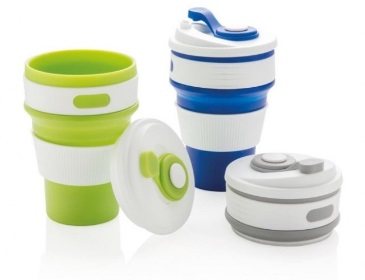 USB zibatmiņa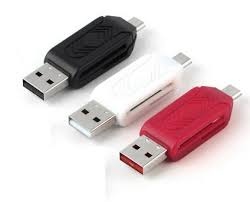 Higiēniskā sejas maska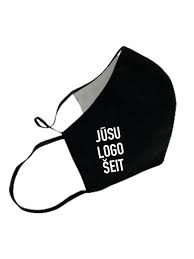 Atstarotāji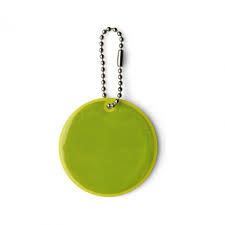 Nosaukums/Vārds, uzvārds:Reģistrācijas numurs/ personas kods:Juridiskā adrese/ deklarētā dzīvesvietas adrese:Telefona numurs: E-pasts:Kontaktpersona :Telefona numurs: NosaukumsDaudzumsFoto ar aprakstuCena bez PVN100